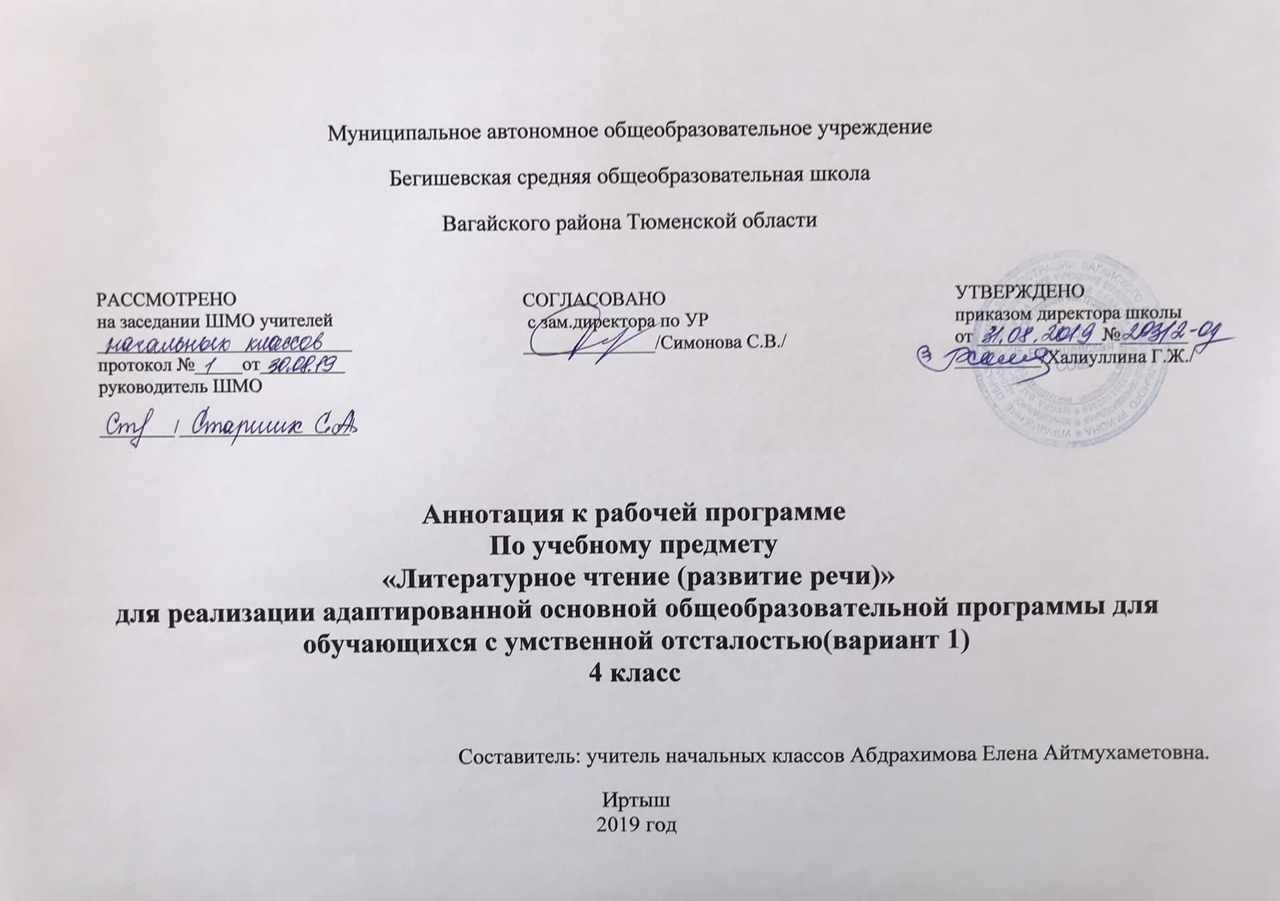 Планируемые результаты освоения учебного предмета «Чтение»Личностные результаты:• Осознание себя как ученика, заинтересованного посещением школы, обучением, занятиями, как члена семьи, одноклассника, друга.• Способность к осмыслению социального окружения, своего места в нем, принятие соответствующих возрасту ценностей и социальных  ролей.• Положительное отношение к окружающей действительности, готовность к организации взаимодействия с ней и эстетическому ее восприятию.• Самостоятельность в выполнении учебных заданий, поручений.• Ценить и принимать следующие базовые ценности «добро», «природа», «семья».• Воспитывать уважение к своей семье, к своим родственникам, любовь к родителям.• Оценивать жизненные ситуации с точки зрения общечеловеческих норм (плохо и хорошо).• Знакомить с профессиями учитель, воспитатель, повар, строитель, швея, плотник.Метапредметные результаты:Коммуникативные учебные действия обеспечивают способность вступать в коммуникацию со взрослыми и сверстниками в процессе обучения. Регулятивные учебные действия обеспечивают успешную работу на любом уроке и любом этапе обучения. Благодаря им создаются условия для формирования и реализации начальных логических операций. Познавательные учебные действия представлены комплексом начальных логических операций, которые необходимы для усвоения и использования знаний и умений в различных условиях, составляют основу для дальнейшего формирования логического мышления школьников. Предметные результатыМинимальный уровень:• осознанное и правильное чтение текста вслух и про себя целыми словами;• ответы на вопросы учителя по прочитанному тексту;• определение основной мысли текста после предварительного его анализа; • использовать знако-символические средства с помощью учителя;• участие в коллективной работе по оценке поступков героев и событий;• пересказ текста по частям с опорой на вопросы учителя, картинный план или иллюстрацию;Достаточный уровень:• чтение текста вслух целыми словами с соблюдением пауз, с соответствующим тоном голоса и темпом речи;• ответы на вопросы учителя по прочитанному тексту;• определение основной мысли текста после предварительного его анализа;• чтение текста молча с выполнением заданий учителя;• определение главных действующих лиц произведения; элементарная оценка их поступков;• чтение диалогов по ролям с использованием некоторых средств устной выразительности (после предварительного разбора);• пересказ текста полностью и выборочно;• выразительное чтение наизусть 7-8 стихотворений.Содержание учебного предмета «Чтение»Произведения устного народного творчества: загадки, поговорки, потешки, сказки. Отличие сказки от рассказа. Рассказы и стихотворения русских и зарубежных классиков, современных детских писателей о природе родного края, о жизни детей, об их взаимоотношениях с природой, друг с другом, со взрослыми. Рождественские рассказы. Статьи занимательного характера об интересном и необычном в окружающем мире, о культуре поведения, об искусстве, историческом прошлом.Лексические темы: "Школьная жизнь", "Листьям время опадать", "Делу время, потехе - час", "О братьях наших меньших", "Поёт зима, аукает", "Жизнь дана на добрые дела", "В мире волшебной сказки", "Весна, весна! И все ей рады", "Смешные истории", "Родная земля", "Лето пришло".Чтение без искажения звукового состава слова с соблюдением правильного ударения.Орфоэпическое чтение целыми словами двусложных и трёхсложных слов с простыми слоговыми структурами, послоговое орфографическое чтение малознакомых слов со сложными слоговыми структурами: всмотрелся, встречался.Выразительное чтение с соблюдением пауз на знаках препинания, интонации конца предложения, восклицательной и вопросительной интонации, интонации перечисления. Выбор соответствующего тона голоса для передачи соответствующего содержания читаемого (радость, грусть, удивление, обида и т.д.). Выделение ремарок автора, подсказывающих тон голоса и темп речи (мальчик затараторил, радостно воскликнул и т.д.).  Чтение по ролям и драматизация отработанных диалогов.Сознательное чтение. Прослушивание произведения с установкой на его эмоциональную оценку (первое впечатление, элементарный анализ). Установление причинности событий и поступков героев. Умение узнавать эмоциональное состояние персонажа, выделяя для этой цели под руководством учителя авторские слова, характеризующие действующее лицо. Определение отношения автора к своим героям (как можно узнать об этом). Собственная оценка событий и персонажей с опорой на свой опыт и вопросы учителя. Коллективная работа над идеей произведения. Сравнение произведений, одинаковых по теме, по поступкам героев, по общности идеи (добро побеждает зло, ложь до добра не доведёт; поступай с другими так, как хочешь, чтобы поступали с тобой, и др.). Развитие умения задавать вопросы по содержанию произведения, обращаясь за ответом к учителю, одноклассникам. Работа с заглавием произведения. Прогнозирование, о чём может идти речь в рассказе. Сравнение прогноза с содержанием прочитанного. Выделение учащимися непонятных для них слов. Привлечение одноклассников к их толкованию. Помощь учителя в объяснении семантики слова (опора на наглядность и опыт учащихся). Коллективное выделение логических частей текста, подбор к ним заглавий из данных учителем.Развитие речи. Составление собственного рассказа по заглавию и иллюстрациям к произведению. Сравнение рассказа, придуманного учащимися, и рассказа, написанного автором. Подробный пересказ всего произведения своими словами с использованием приёмом, приёмов, делающих этот пересказ коммуникативно-целесообразным (по цепочке, с эстафетой, на соревнование рядов, по «скрытой картинке», по картинному плану к рассказу и др.). Предварительная работа над текстовыми синонимами (как по-разному, не повторяясь, можно называть героя произведения; как можно сказать, заменяя слово было, и др.). Выборочный пересказ эпизодов из прочитанного с использованием авторских слов и выражений. Словесное рисование картинок к отдельным отрывкам текста.Внеклассное чтение. Чтение детских книг русских и зарубежных писателей, знание заглавия и автора книги, ориентировка в книге по оглавлению. Ответы на вопросы о прочитанном, пересказ отдельных эпизодов. Регулярное посещение школьной библиотеки. Отчёт о прочитанной книге перед классом на уроках чтения.Тематическое планирование с указанием количества часов, отводимых на освоение каждой темы.№п/пТема урокаТема урокаКоличество часовКоличество часов1Урок-викторина .В Лебедев-Кумач «Здравствуй, школа!»Знакомство с учебником.Урок-викторина .В Лебедев-Кумач «Здравствуй, школа!»Знакомство с учебником.112Э. Шим «Брат и младшая сестра»Э. Шим «Брат и младшая сестра»113А. Седугин «Молоток»А. Седугин «Молоток»114-6Е. Пермяк «Пичугин мост»Е. Пермяк «Пичугин мост»337-8В. Голявкин «Был не крайний случай»В. Голявкин «Был не крайний случай»229-10По И. Дику «Счастливая» ручка»По И. Дику «Счастливая» ручка»2211-13По Л. Давыдычёву «Лёлишна из третьего подъезда». (Отрывки из повести).По Л. Давыдычёву «Лёлишна из третьего подъезда». (Отрывки из повести).3314-18А. Гайдар «Тимур и его команда»А. Гайдар «Тимур и его команда»5519 -20В. Осеева «Печенье»В. Осеева «Печенье»2221Обобщающий урок по теме «Что такое хорошо»Обобщающий урок по теме «Что такое хорошо»1122А. К. Толстой «Осень! Обсыпается весь наш бедный сад…»А. К. Толстой «Осень! Обсыпается весь наш бедный сад…»1123По В. Пескову «Осенний лес»По В. Пескову «Осенний лес»1124А. Твардовский «Лес осеньюА. Твардовский «Лес осенью1125Народные приметы. Загадки об осени.Народные приметы. Загадки об осени.1126-27О. Высотская «Осеннее утро»О. Высотская «Осеннее утро»2228-32В. Гаршин «Лягушка путешественница»В. Гаршин «Лягушка путешественница»5533-34И. Крылов «Стрекоза и муравей»И. Крылов «Стрекоза и муравей»2235-36По Д. Мамину-Сибиряку «Приёмыш»По Д. Мамину-Сибиряку «Приёмыш»2237-38По Д. Мамину-Сибиряку «Тарас и Соболько».По Д. Мамину-Сибиряку «Тарас и Соболько».2239А. Пушкин «Уж небо осенью дышало»А. Пушкин «Уж небо осенью дышало»1140-41Н. Мишутин «Про лягушку – хохотушку»Н. Мишутин «Про лягушку – хохотушку»2242Обобщающий урок по теме «Уж небо осенью дышало»Обобщающий урок по теме «Уж небо осенью дышало»1143-44«Гуси-лебеди». Русская сказка.«Гуси-лебеди». Русская сказка.2245-46«Чудесный клад». Молдавская сказка.«Чудесный клад». Молдавская сказка.2247-48«Росомаха и лисица». Эвенкийская сказка.«Росомаха и лисица». Эвенкийская сказка.2249-50«Отчего у зайца уши длинные». Мансийская сказка.«Отчего у зайца уши длинные». Мансийская сказка.2251-52«Лиса и волк». Русская сказка.«Лиса и волк». Русская сказка.2253Обобщающий урок по теме «Народные сказки».Обобщающий урок по теме «Народные сказки».1154К. Ушинский «Два плуга».К. Ушинский «Два плуга».1155-56«Самое дорогое». Русская сказка.«Самое дорогое». Русская сказка.2257И. Крылов «Трудолюбивый медведь».И. Крылов «Трудолюбивый медведь».1158-59«Айога» Нанайская сказка.«Айога» Нанайская сказка.2260С. Маршак. «Лодыри и кот»С. Маршак. «Лодыри и кот»1161И. Крылов « Лебедь, щука и рак».И. Крылов « Лебедь, щука и рак».1162А. Тетивкин «Школа»А. Тетивкин «Школа»1163-64Е. Пермяк «Для чего руки нужны»?Е. Пермяк «Для чего руки нужны»?2265Обобщение по теме «О труде и трудолюбии».Обобщение по теме «О труде и трудолюбии».1166-68А. Пушкин «Сказка о рыбаке и рыбке».А. Пушкин «Сказка о рыбаке и рыбке».3369-72Дж. Свифт «Гулливер в стране лилипутов».Дж. Свифт «Гулливер в стране лилипутов».4473-74Братья Гримм «Соломинка, уголёк и боб».Братья Гримм «Соломинка, уголёк и боб».2275Обобщение по теме «Произведения русских писателей».Обобщение по теме «Произведения русских писателей».1176И.Никитин «Встреча зимы».И.Никитин «Встреча зимы».1177По И. Соколову-Микитову «Зима в лесу».По И. Соколову-Микитову «Зима в лесу».1178И. Антонов «Сад друзей».И. Антонов «Сад друзей».1179И.Суриков «Детство».И.Суриков «Детство».1180-82Л. Толстой «Филипок».Л. Толстой «Филипок».3383-84Н. Некрасов «Мужичок с ноготок».Н. Некрасов «Мужичок с ноготок».2285Народные приметы, загадки.Народные приметы, загадки.1186-87Ю. Дмитриев «Для чего нужен снег».Ю. Дмитриев «Для чего нужен снег».2288Н. Некрасов «Не ветер бушует над бором…»Н. Некрасов «Не ветер бушует над бором…»1189-91Н. Носов «Бенгальские огни»Н. Носов «Бенгальские огни»3392По М. Пляцковскому «Какая бывает зима»По М. Пляцковскому «Какая бывает зима»1193Обобщающий урок «Идёт волшебница зима».Обобщающий урок «Идёт волшебница зима».1194По В. Костылёву «Берёза».По В. Костылёву «Берёза».1195-96Л. Толстой «Как дядя рассказывал про то, как он ездил верхом».Л. Толстой «Как дядя рассказывал про то, как он ездил верхом».2297-98По Н. Вагнеру «Мальчик и дворовая собака».По Н. Вагнеру «Мальчик и дворовая собака».2299-101В. Тарасов «Четвероногий друг».В. Тарасов «Четвероногий друг».33102-104М. Пришвин «Гаечки».М. Пришвин «Гаечки».33105-107М. Горький «Воробьишко».М. Горький «Воробьишко».33108-109А. Барков «Пожарник Карл».А. Барков «Пожарник Карл».22110По Г. Скребицкому «Медвежонок».По Г. Скребицкому «Медвежонок».11111Вн.чт. Рассказы о животных.Вн.чт. Рассказы о животных.11112Обобщающий урок по теме «Люби всё живое».Обобщающий урок по теме «Люби всё живое».11113И. Токмакова «В чудной стране».И. Токмакова «В чудной стране».11114-117По А. Милну «Вини-Пух и все-все-все».По А. Милну «Вини-Пух и все-все-все».44118-121Л. Толстой «Золотой ключик».Л. Толстой «Золотой ключик».44122Вн. чт. по теме «В стране чудес».Вн. чт. по теме «В стране чудес».11123Обобщающий урок по теме «В стране чудес».Обобщающий урок по теме «В стране чудес».11124Ф. Тютчев «Весенние воды».Ф. Тютчев «Весенние воды».11125Народные приметы.Народные приметы.11126В. Ситников «Утро».В. Ситников «Утро».11127По Л.Толстому «Весна» .По Л.Толстому «Весна» .11128И. Никитин «Полюбуйся: весна наступает…»И. Никитин «Полюбуйся: весна наступает…»11129-133По А. Платонову «Ещё мама».По А. Платонову «Ещё мама».55134-135Н.Саконская «Разговор о маме».Н.Саконская «Разговор о маме».22136Л. Квитко «Бабушкины руки».Л. Квитко «Бабушкины руки».11137-138По Е. Кононенко «Резеда»По Е. Кононенко «Резеда»22139-141Н. Некрасов «Дедушка Мазай и зайцы».Н. Некрасов «Дедушка Мазай и зайцы».33142А.Барков «Яшка».А.Барков «Яшка».11143Ф. Тютчев «Весенняя гроза».Ф. Тютчев «Весенняя гроза».11144В. Орлов «Лесной цветок».В. Орлов «Лесной цветок».11145Н. Сладков «Медведь и солнце».Н. Сладков «Медведь и солнце».11146Вн.чт. Рассказы и стихи о весне.Вн.чт. Рассказы и стихи о весне.11147Обобщающий урок по теме: «Весна идёт».Обобщающий урок по теме: «Весна идёт».11148И. Никитин «Вечер ясен и тих…».И. Никитин «Вечер ясен и тих…».11149-150По К. Паустовскому «Заботливый цветок».По К. Паустовскому «Заботливый цветок».22151-154Н.Некрасов «Крестьянские дети».Н.Некрасов «Крестьянские дети».44155-157По Н. Носову «Огородники».По Н. Носову «Огородники».33158-159Вн.чт. по произведениям Н. Носова.Вн.чт. по произведениям Н. Носова.22160-161И. Антонов «У речки».И. Антонов «У речки».22162-164М. Пришвин «Золотой луг».М. Пришвин «Золотой луг».33165-168В.Драгунский «Третье место в стиле баттерфляй».В.Драгунский «Третье место в стиле баттерфляй».44169-170М. Бородинская «Последний день учения». Обобщающий урок по теме: «Лето наступило».М. Бородинская «Последний день учения». Обобщающий урок по теме: «Лето наступило».22ВсегоВсего170 часов170 часов